Základní škola a Mateřská škola, Pec pod Sněžkou, okres Trutnov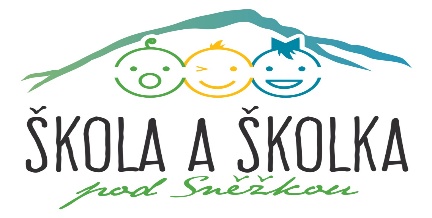 542 21 Pec pod Sněžkou 144IČO: 709 83 976Zápisní lístek do školní družiny pro školní rok: 2020/2021(je-li níže uvedený osobní údaj podtrhnut, podléhá jeho poskytnutí souhlasu)Příjmení a jméno dítěte:………….………………………………………………………………………………………………………….. Datum narození: ………………………………………………………………………………………………………………………………..Trvalé bydliště (obec, ulice, č.p., PSČ):………………………………………………………………………………………………….…………………………………………………………………………………………………………………………………………………………….Zdravotní stav - vady a omezení: …………………………………………………………………………………………………………alergie na: …………………………………………………………………………………………………………………………………………..Zákonní zástupci dítěte: pokud má zákonný zástupce telefonní kontakt je povinen jeden uvést Příjmení a jméno otce: …………………………………………………………………………………………………………………………Kontaktní telefon, email: .......................................................................................................................... Příjmení a jméno matky: ……………………………………………………………………………………………………………………… Kontaktní telefon, email: …………………………………………………………………….……………………………………………….Příjmení a jméno zákonného zástupce odlišného od rodičů: ……………………………………………………………….Kontaktní telefon, email: …………………………………………………………………….………………………………………………. Záznamy o uvolnění (odchodu) dítěte ze školní družiny: Poznámka – uveďte, zda bude odcházet samo, případně v doprovodu koho (jméno) Vyplňte všechny dny Po Út St Čt Pá * Barevně označené části vyplňují rodiče. Případné další změny si již bude do tabulky zapisovat vychovatelka ŠD po předchozím písemném sdělení zákonných zástupců (rodičů). Pokud má dítě mimořádně odejít ze ŠD jindy, či s jinou osobou než je dohodnuto a je uvedeno v tabulkách (výše a níže), musí rodiče sdělit vychovatelce ŠD tuto skutečnost písemně předem. Plánovanou známou nepřítomnost dítěte ve ŠD oznámí zákonný zástupce dítěte vychovatelce ŠD, a to předem a písemně (zápisem do ŽK, e-mailem). Odchody a jiné změny nelze řešit telefonem či sms zprávou.Zákonní zástupci zmocňují k vyzvedávání dítěte ze ŠD pro uvedený šk. rok tyto osoby: Zákonný zástupce je povinen neprodleně oznámit učitelce ŠD (nebo vedení školy) rozhodnutí soudu, např. předběžná opatření soudu, týkající se svěření dítěte do výchovy jednomu z rodičů, a případné další úpravy režimu péče o dítě atd. Provoz ŠD končí v 16,00 hodin. Oprávněné osoby jsou povinny si dítě ze ŠD vyzvednout do této doby, případně dítě odchází domů nejpozději v tento čas (pokud má dovoleno ze ŠD odcházet samostatně). Pokud si rodiče (pověřená osoba) nevyzvedne žáka ze ŠD do 16,00 hod., vychovatelka ŠD nejdříve informuje telefonicky zákonné zástupce dítěte, popřípadě další kontaktní osoby uvedené na zápisním lístku, pokud na ně byl kontakt poskytnut. Pokud není nikdo, kdo by si žáka ze ŠD vyzvednul, bude dále postupováno v součinnosti s orgány sociální péče a ochrany dětí. Veškeré informace o provozu a organizaci školní družiny jsou k dispozici na webových stránkách školy. Potvrzuji/jeme svým podpisem níže, že jsem (jsme) si výše uvedený text přečetl(i), doplnil(i) správné údaje a rozumím(e) mu. Informace pro zákonné zástupce: Výše uvedené osobní údaje budou zpracovávány školou pro účely vedení povinné dokumentace školy podle zákona č. 561/2004 Sb. školského zákona v platném znění ve vztahu k provozu školní družiny. Poskytnutí osobních údajů uvedených na první straně je povinné s výjimkou podtržených osobních údajů, které je dobrovolné. Výše uvedené osobní údaje budou zpracovávány po celé období školní docházky dítěte na této škole a dále po dobu, po kterou, tak stanoví obecně závazné právní předpisy včetně archivačních předpisů. Pokud níže udělíte souhlas se zpracováním dobrovolně poskytovaných osobních údajů či jiný typ souhlasu dáváte tím souhlas, že tyto údaje budou zpracovávány po stejnou dobu jako budou zpracovány údaje, které byly poskytnuty jako povinné. Svůj souhlas můžete kdykoliv odvolat. Vyjádření stanoviska zákonného zástupce/ů ke zpracování osobních údajů a k dalším skutečnostem: pokud chcete udělit souhlas, zaškrtněte políčko před slovem souhlasím□ Souhlasím, aby škola zpracovávala osobní údaje o zdravotním stavu přihlašovaného dítěte pro účely vedení povinné dokumentace školy podle zákona č. 561/2004 Sb. školského zákona v platném znění, včetně provozu školení družiny. Stanovisko otce: □ Souhlasím, aby škola zpracovávala můj e-mail pro účely vedení povinné dokumentace školy podle zákona č. 561/2004 Sb. školského zákona v platném znění, včetně provozu školní družiny a v souvislosti s výše uvedenými účely zpracování mě na něm kontaktovala. Stanovisko matky: □ Souhlasím, aby škola zpracovávala můj e-mail pro účely vedení povinné dokumentace školy podle zákona č. 561/2004 Sb. školského zákona v platném znění, včetně provozu školní družiny a v souvislosti s výše uvedenými účely zpracování mě na něm kontaktovala. Stanovisko zákonného zástupce dítěte, který není rodičem: □ Souhlasím, aby škola zpracovávala můj e-mail pro účely vedení povinné dokumentace školy podle zákona č. 561/2004 Sb. školského zákona v platném znění, včetně provozu školní družiny a v souvislosti s výše uvedenými účely zpracování mě na něm kontaktovala. Dne: ………………………………… 				Podpisy zákonných zástupců: ……………….…………………………….……………..………Termín pro vrácení zápisního lístku: …………………………….denhodinazměnazměnapoznámkaPOÚTSTČTPÁJméno a příjmeníVztah k dítěti (babička apod.)Tel. kontakt na tuto osobu